Православный Свято-Тихоновский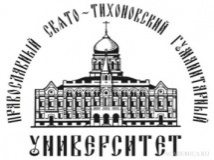 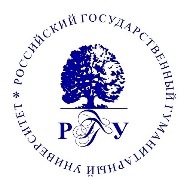 гуманитарный университетКафедра философии и религиоведенияРоссийский государственный гуманитарный университетЦентр изучения религийпри поддержке Русского религиоведческого общества,портала «Религиозная жизнь»приглашаютпринять участие в конференции«Исследования религии: прошлое, настоящее, будущее»Москва, 1-2 апреля 2019 г.Оргкомитет конференции:проф.. д.ф.н. К.М. Антонов; проф., к. культурологии Н.В. Шабуров; проф., д.и.н. А.С. Агаджанян; доц., к. культурологии Л.Г. Жукова; доц., к.ф.н. Фолиева Т.А.; доц., к.ф.н. К.А. Колкунова; преп. Т.М. Крихтова; преп. А.В. Кольцов; преп. Д.А. Ченцова; доц., к.и.н. В.С. Раздъяконов; доц., к.и.н. Е.В. Шаповалова; к. культурологии О.В. Куропаткина; магистрант Д.М. Егорова, магистрант Д.О. ВороновОсновные направления работы конференции:История русского и зарубежного религиоведенияИстория религииФилософия религии и религиозная философияКоличественные и качественные исследования религииНовые религиозные движенияРелигия в массовой культуреРелигия и визуальная культураВ рамках конференции также планируется проведение открытых лекций, специальных семинаров и презентация религиоведческих проектов и изданий. Организационная информацияОргкомитет приглашает принять участие в работе конференции студентов и преподавателей. Для участия в работе конференции необходимо до 1 марта 2019 года (включительно) выслать заявку и тезисы доклада (2000 печ. знаков) на электронный адрес Оргкомитета: religiovedconf@gmail.comЛучшие исследования будут рекомендованы к публикации в отечественных религиоведческих журналах – «Государство, религия, церковь в России и за рубежом», «Вестник Православного Свято-Тихоновского гуманитарного университета», «Религиоведческие исследования», «Studia Religiosa Rossica: научный журнал о религии».Форма заявки:Фамилия, имя, отчество участникаМесто работы или учебыНаправление и курс обучения(для студентов)Должность, ученая степень (для преподавателей и научных сотрудников)Направление работы конференции, на которое подается заявкаНазвание докладаТезисы доклада (2000 знаков) и ключевые слова (6-8)E-mail докладчика:Телефон докладчика:Требуется ли официальное приглашениеда/нет